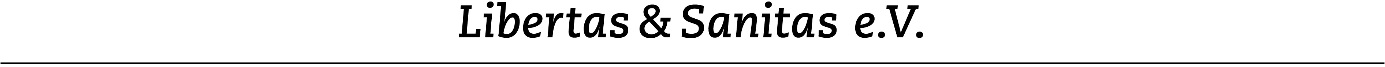 Erhöhung MitgliedsbeitragAnLibertas & Sanitas e. V.
Geschäftsstelle
Wilhelm-Kopf-Str. 15
D-71672 MarbachIch erhöhe meinen Mitgliedsbeitrag im Verein Libertas & Sanitas e. V Erteilung eines Sepa-LastschriftmandatsZahlungsart: Wiederkehrende ZahlungGläubiger-Identifikationsnummer: 	)   Werden Ihnen mit der Beitrittsbestätigung Mandatsreferenz: 	)   separat mitgeteilt.Ich ermächtige Libertas & Sanitas e.V., Zahlungen von meinem unten genannten Konto mittels Lastschrift einzuziehen. Zugleich weise ich mein Kreditinstitut an, die von Libertas & Sanitas e.V. auf mein Konto gezogenen Lastschriften einzulösen.Hinweis: Ich kann innerhalb von acht Wochen, beginnend mit dem Belastungsdatum, die Erstattung des belasteten Betrages verlangen. Es gelten dabei die mit meinem Kreditinstitut vereinbarten Bedingungen.Datumab 01.01.                   Bitte das Kalenderjahr eintragen, sonst                                               gilt die Erhöhung ab dem 01.01. des Jahres,                                              in dem die Erklärung unterschrieben wurde!      Name, VornameStraße, HausnummerPLZ, WohnortTelefonFaxemailJahresbeitrag                                             €/Jahr (mindestens 24,-- €/Jahr)Ort, Datum, UnterschriftKontoinhaber/in Name, Vorname Straße, HausnummerPLZ, WohnortBankIBANBIC (8 oder 11 Stellen)Ort, Datum, UnterschriftKontoinhaber/in